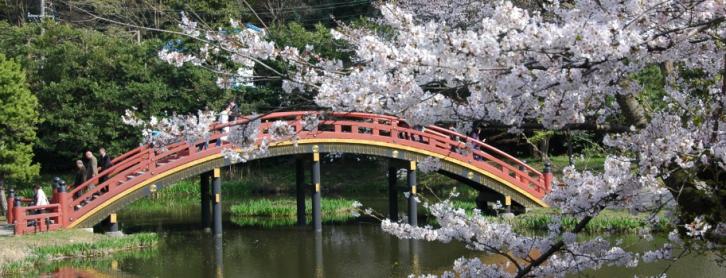 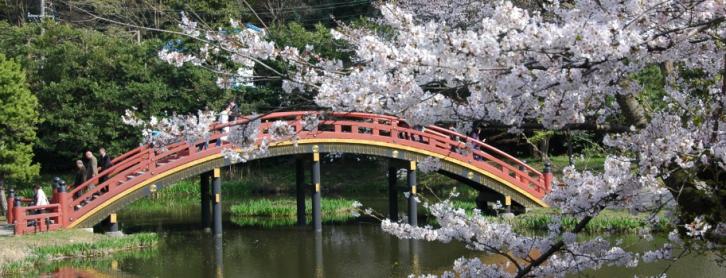 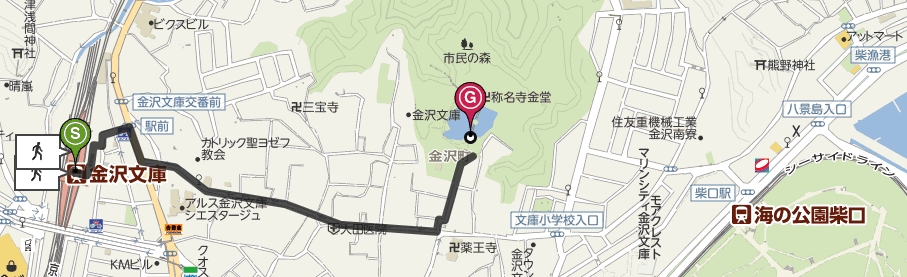 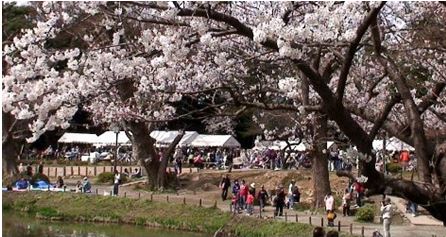 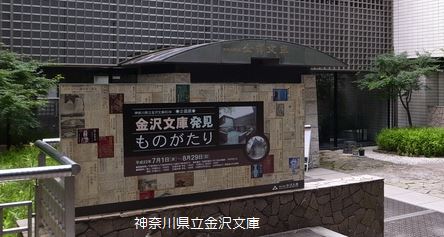 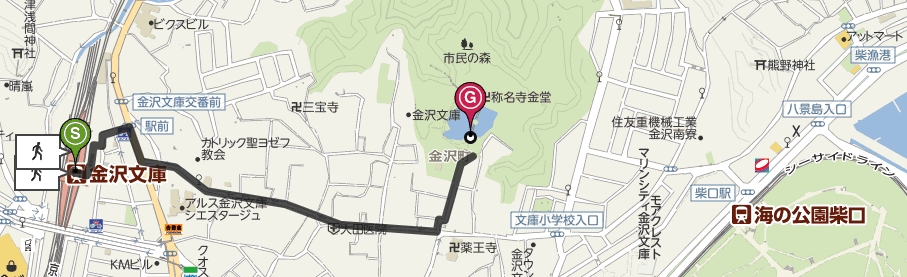 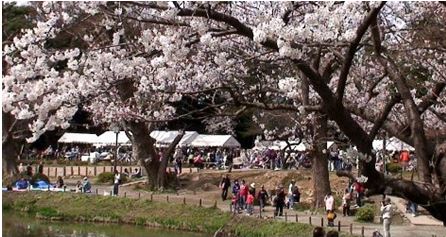 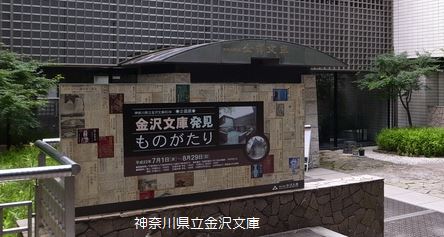 「手順」①ページレイアウト～余白→狭い に設定②上部の写真を挿入する　インターネット～ 称名寺　桜　で検索　選んでスクリーンショット　大きさ約 185mm×70mmにする③画像の中に、TextBoxで 称名寺の桜と金沢文庫　と記入、ARハイカラPOP体H　サイズ　48ptと26ptとする④左側文書記入　TextBoxサイズ約65mm×130mmで作り、12pt、HG丸ゴシックM-PROで　記入する⑤右中上画像　インターネット～ 称名寺　桜　で検索　スクリーンショット　サイズ約63mm　×118mm　とする⑥右中下画像　インターネット～ 県立金沢文庫　で検索　スクリーンショット　サイズ約63mm　×118mm　とし、「神奈川県立金沢庫」と記入する⑦下部案内図　インターネットで「地図」から金沢文庫駅 を検索し、案内ルートを表示してからスクリーンショット　サイズ約56mm×185mm　とする（下図参照）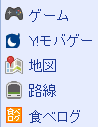 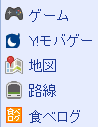 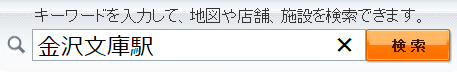 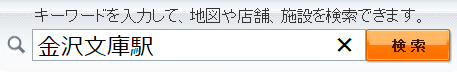 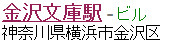 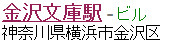 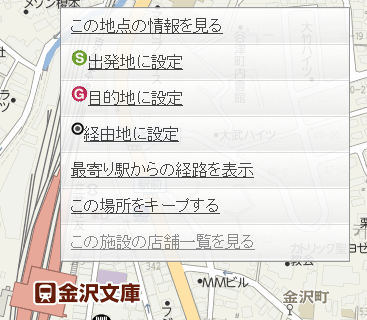 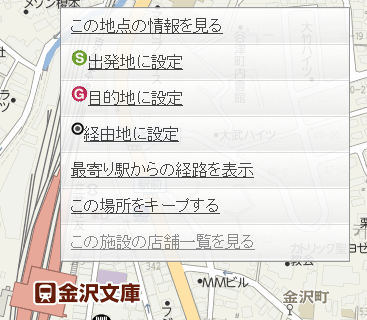 